1.16	to consider issues related to wireless access systems, including radio local area networks (WAS/RLAN), in the frequency bands between 5 150 MHz and 5 925 MHz, and take the appropriate regulatory actions, including additional spectrum allocations to the mobile service, in accordance with Resolution 239 (WRC-15);Part 4 – Frequency band 5 725-5 850 MHzIntroductionThe band 5 725-5 850 MHz or part thereof, is allocated to various services: Fixed-Satellite Service (Earth to space) and the Radiolocation on a primary basis and the Amateur and Amateur-satellite (space-to-Earth) on a secondary basis.It should be noted that the current Dynamic Frequency Selection (DFS) techniques are not designed to protect fast frequency hopping radars modes operating in some countries in the 5 725-5 850 MHz band. No new elements have been presented on any additional mitigation techniques that could be used to provide protection to these new frequency hopping radars operating modes.Moreover, a number of systems/applications operate in several CEPT countries, like Road Transport and Traffic Telematics (RTTT). Studies conducted within CEPT, have shown that variable separation distances are required to ensure proper operation of RTTT. Appropriate mitigation measures may be required to be applied in these countries, in order to achieve coexistence between WAS/RLAN and some of these systems/applications, if WRC-19 decides to allocate the frequency band 5 725-5 850 MHz to the mobile service to accommodate WAS/RLAN use. Further work would be necessary to assess the implementation, efficiency and parameters needed to implement the proposed mitigation techniques and the impact on both technologies.CEPT supports No Change in this band, except the suppression of Resolution 239 (Rev. WRC-15).ProposalsARTICLE 5Frequency allocationsSection IV – Table of Frequency Allocations
(See No. 2.1)

NOC	EUR/16A16A4/15 570-6 700 MHzReasons:	No new elements have been presented on any additional mitigation techniques that could be used to provide protection to these new frequency hopping radars operating modes in some countries. A number of systems/applications operate in several CEPT countries like RTTT. Studies conducted within CEPT, have shown that variable separation distances are required to ensure proper operation of RTTT. Further work would be necessary to assess the implementation, efficiency and parameters needed to implement the required mitigation techniques and the impact on both technologies.SUP	EUR/16A16A4/2RESOLUTION 239 (WRC-15)Studies concerning Wireless Access Systems including radio local 
area networks in the frequency bands between 
5 150 MHz and 5 925 MHzReasons:	This Resolution is no longer needed._______________World Radiocommunication Conference (WRC-19)
Sharm el-Sheikh, Egypt, 28 October – 22 November 2019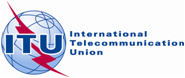 CPG(19)143 ANNEX VIII-16DPLENARY MEETINGAddendum 4 to Addendum 16 to
Document 16-EDateOriginal: EnglishEuropean Common ProposalsEuropean Common ProposalsProposals for the work of the conferenceProposals for the work of the conferenceAgenda item 1.16Agenda item 1.16Allocation to servicesAllocation to servicesAllocation to servicesRegion 1Region 2Region 35 725-5 830FIXED-SATELLITE
(Earth-to-space)RADIOLOCATIONAmateur5 725-5 830		RADIOLOCATION		Amateur5 725-5 830		RADIOLOCATION		Amateur5.150  5.451  5.453  5.455		5.150  5.453  5.455		5.150  5.453  5.4555 830-5 850FIXED-SATELLITE
(Earth-to-space)RADIOLOCATIONAmateurAmateur-satellite (space-to-Earth)5 830-5 850		RADIOLOCATION		Amateur		Amateur-satellite (space-to-Earth)5 830-5 850		RADIOLOCATION		Amateur		Amateur-satellite (space-to-Earth)5.150  5.451  5.453  5.455		5.150  5.453  5.455		5.150  5.453  5.455